.Intro : When He Is Singing “ I Was Living…” Start On ‘…Living’[1-8] Step, Step, Shuffle, Rock Step, Recover, Shuffle ½ Turn Left[9-16] Shuffle ½ Left, ¼ Left Chassé, Kick Ball Cross X2[17-24] Side Rock, Behind- Side- Cross, Heel Switches & Rock Step, Recover[25-32] &Heel Switches & Rock Step, Recover, ¼ Turn Right Chassé, Cross, Flick[33-40] Heel Grind Right, Sailor ¼ Turn Right, Heel Grind ¼ Left, Back, Coaster Step[41-48] Dorothy Steps Right & Left, Step, ½ Turn Left, ¼ Left Chassé Right[49-56] Back Rock, Recover, Kick Ball Point X2, Rock Step, Recover[57-64] Shuffle Back X2, Back Rock, Recover, Step, ½ Turn Right, StepNote: The Restarts Are During Wall 3,4 And 6 As You Can See On The SheetSunday Morning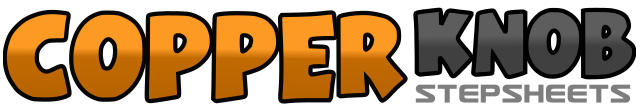 .......Count:64Wall:4Level:Intermediate.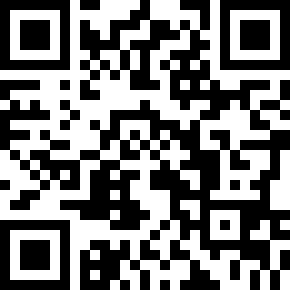 Choreographer:Katrin Gäbler (DE) - September 2015Katrin Gäbler (DE) - September 2015Katrin Gäbler (DE) - September 2015Katrin Gäbler (DE) - September 2015Katrin Gäbler (DE) - September 2015.Music:Saturday Night Gave Me Sunday Morning - Bon Jovi : (Album: Burning Bridges)Saturday Night Gave Me Sunday Morning - Bon Jovi : (Album: Burning Bridges)Saturday Night Gave Me Sunday Morning - Bon Jovi : (Album: Burning Bridges)Saturday Night Gave Me Sunday Morning - Bon Jovi : (Album: Burning Bridges)Saturday Night Gave Me Sunday Morning - Bon Jovi : (Album: Burning Bridges)........1-2Step Fwd On Right + Left3&4Shuffle Fwd Stepping R,L,R5-6Rock Right Fwd, Recover Weight On Left7&8Shuffle ½ Turn Left Stepping L,Rl, (6.00)*** Restart Here During Wall 3*** (12.00)1&2Shuffle ½ Turn Left Stepping R,L,R3&4Step Left ¼ Left Aside, Close Right Next To Left, Step Left To Left (9.00) ***Restart Here During Wall 6*** (3.00)5&6Kick Right Fwd, Step Right Down On Ball, Step Left Across Right7&8Repeat Counts 5&61-2Rock Right To Right, Recover Weight On Left3&4Cross Right Behind Left, Step Left To Left, Step Right Across Left5&6Dig Left Heel Fwd, Step Left Next Right, Dig Right Heel Fwd&7-8Step Right Next Left, Rock Left Fwd, Recover Weight On Right&1&2Step Left Next Right, Dig Right Heel Fwd, Step Right Next Left, Dig Left Heel Fwd&3-4Step Left Next Right, Rock Right Fwd, Recover Weight On Left5&6Step Right ¼ Right Aside, Close Left Next To Right, Step Right To Right (12.00)7-8Step Left Across Right, Flick Right Back Out ***Restart Here During Wall 4*** (12.00)1-2Step Right On Heel Across Left, Toes Turned Left, Turn Toes Right And Step Left To Left3&4Cross Right Behind Left, Step Left ¼ Left Aside, Step Right To Right5-6Step Left On Heel Across Right, Toes Turned Right, Turn Toes ¼ Left, Step Right Back (12.00)7&8Step Left Back, Close Right Next To Left, Step Left Fwd1-2&Step Right Diagonal Right Fwd, Cross Left Behind Right, (&) Step Right Diagonal Right Fwd3-4&Step Left Diagonal Left Fwd, Cross Right Behind Left, (&) Step Left Diagonal Left Fwd5-6Step Right Fwd, ½ Turn Left On Both Balls Of Feet (Weight Ends On Left)7&8Step Right ¼ Left Aside, Step Left Next To Right, Step Right To Right (3.00)1-2Rock Left Back, Recover Weight On Right3&4Kick Left Fwd, Step Left Down, Point Right To Right5&6Kick Right Fwd, Step Right Down, Point Left To Left7-8Rock Left Fwd, Recover Weight On Right1&2Shuffle Back Stepping L,R,L3&4Shuffle Back Stepping R,L,R5-6Rock Left Back, Recover Weight On Right7&8Step Left Fwd, ½ Turn Right On Both Balls Of Feet, Step Left Fwd (9.00)